    PROYECT    THE ALMOND TREE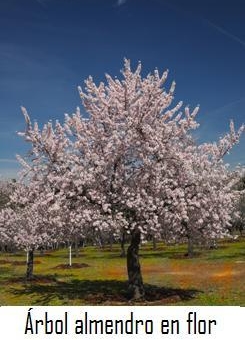 VOCABULARYAlmond tree: árbol del almendroAlmond: almendraFlowers: floresClimate: climaDirty: secoTrunk: troncoBranch: ramaSpring: primaveraSummer: verano